Составить блок схему алгоритма и программу для вычисления функции по формуле, для произвольных исходных данных, с двойной точностью: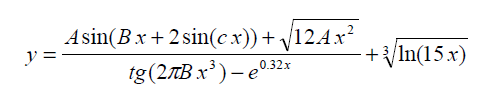 Пример выполнения: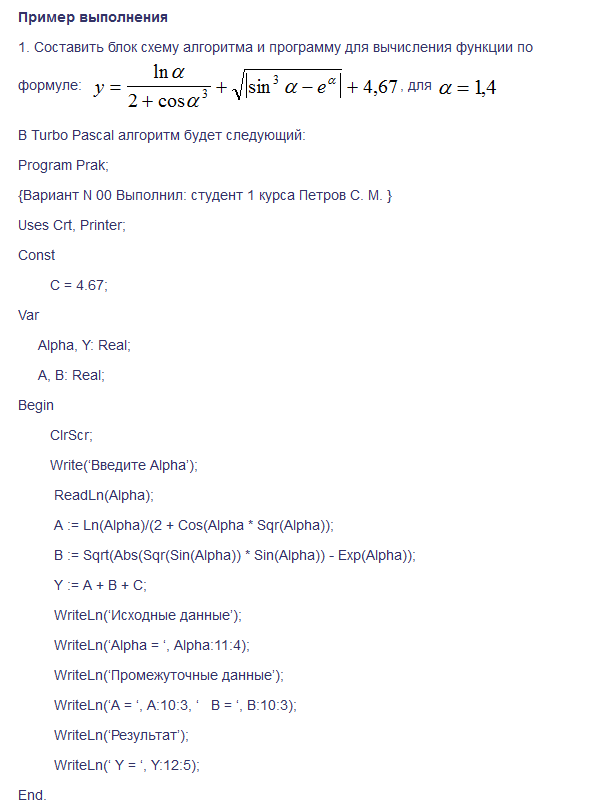 